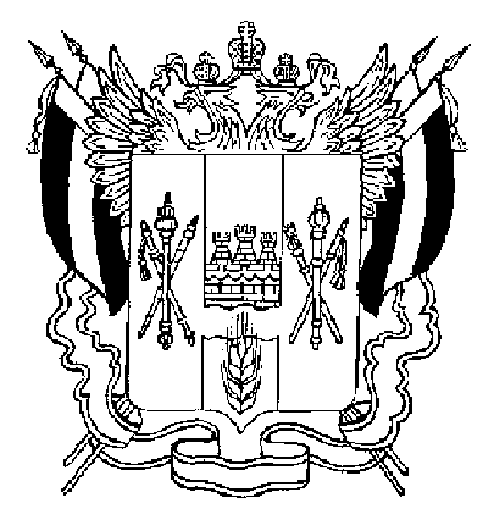 РАСПОРЯЖЕНИЕГУБЕРНАТОРАРОСТОВСКОЙ ОБЛАСТИот 30.03.2020 № 61г.Ростов-на-ДонуО внесении измененияв распоряжение ГубернатораРостовской области от 27.03.2020 № 60В целях повышения эффективности принимаемых мер по предотвращению распространения новой коронавирусной инфекции 
(2019-nCoV) на территории Ростовской области, в соответствии с Федеральным законом от 30.03.1999 № 52-ФЗ «О санитарно-эпидемиологическом благополучии населения»: 1. Внести в распоряжение Губернатора Ростовской области от 27.03.2020 № 60 «О дополнительных мерах по предотвращению распространения новой коронавирусной инфекции (2019-nCoV)» изменение, изложив его в следующей редакции:«РАСПОРЯЖЕНИЕГУБЕРНАТОРАРОСТОВСКОЙ ОБЛАСТИот 27.03.2020 60г.Ростов-на-ДонуО дополнительных мерах по предотвращению распространения новой коронавирусной инфекции (2019-nCoV)В целях повышения эффективности принимаемых мер попредотвращению распространения новой коронавирусной инфекции (2019-nCoV) на территории Ростовской области, в соответствии с Федеральным законом от 30.03.1999 № 52-ФЗ «О санитарно-эпидемиологическом благополучии населения», постановлениями Главного государственного санитарного врача Российской Федерации от 24.01.2020 № 2, от 31.01.2020 № 3, от 02.03.2020 № 5, от 13.03.2020 № 6, от 18.03.2020 № 7, предложениями Главного санитарного врача по Ростовской области от 26.03.2020 № 1/3653, а также во исполнение поручения Председателя Правительства Российской Федерации от 26.03.2020 № ММ-П12-2363кв:1. Главе администрации города Ростова-на-Дону Логвиненко А.В. в течение 10 дней перевести необходимую часть коечного фонда муниципального бюджетного учреждения здравоохранения «Городская больница № 1 им. Н.А. Семашко города Ростова-на-Дону» для работы в режимемоноинфекционного госпиталя для жителей Ростовской области, перераспределивпотоки пациентов между другими лечебными  учреждениями.2. С 28 марта 2020 г. и до особого распоряжения приостановить на территории Ростовской области:2.1. Проведение досуговых, развлекательных, зрелищных, культурных, физкультурных, спортивных, выставочных, просветительских, рекламных и иных мероприятий с присутствием граждан, а также оказание соответствующих услуг, в том числе в парках культуры и отдыха, на аттракционах, объектах массового отдыха,в учреждениях социального обслуживания населения и в иных местах массового посещения граждан.2.2. Работу всех типов предприятий общественного питания, за исключением обслуживания на вынос без посещения гражданами помещений таких предприятий, а также доставки заказов. Данное ограничение не распространяется на предприятия общественного питания, осуществляющие организацию питания работников одной организации и предприятия общественного питания, осуществляющие деятельность на территории Аэропорт «Платов».2.3. Осуществление личного приема граждан в органах государственной власти Ростовской области, органах местного самоуправления и подведомственных им учреждениях и предприятиях.2.4. Предоставление государственных и иных услуг в помещениях органов государственной власти Ростовской области, органов местного самоуправления и подведомственных им учреждениях и предприятиях(в том числе многофункциональных центров предоставления государственных и муниципальных услуг), за исключением услуг, предоставление которых может осуществляться исключительно в указанных помещениях, при условии обеспечения предварительной записи граждан. При этом государственные и муниципальные услуги, предоставление которых возможно в электронном виде, предоставляются исключительно в электронном виде.2.5. Работу салонов красоты, косметических, СПА-салонов, массажных салонов, соляриев, фитнес-центров, спортклубов, бассейнов, бань, саун и иных объектов, в которых оказываются услуги, предусматривающие присутствие гражданина, за исключением услуг, оказываемых дистанционным способом, в том числе с условием доставки.2.6. Оказание стоматологических услуг, за исключением заболеваний и состояний, требующих оказания стоматологической помощи в экстренной или неотложной форме.2.7. Осуществление организациями, осуществляющими образовательную деятельность, образовательной деятельности по дополнительным образовательным программам.2.8. Работу библиотек.2.9. Деятельность предприятий по оказанию гостиничных услуг.2.10. Работу объектов розничной торговли, за исключением аптек и аптечных пунктов, а также объектов розничной торговли в части реализации продовольственных товаров и (или) непродовольственных товаров первой необходимости, указанных в приложении к настоящему распоряжению. При этом руководителям указанных объектов:ограничить нахождение в торговых залах граждан, исходя из нормы торговой площади не менее 4 кв. метров на 1 человека с учетом типа торгового предприятия в соответствии с ГОСТомР51303-2013 «Торговля. Термины и определения»;обеспечить бесперебойное обслуживание граждан с применением всей контрольно-кассовой техники, зарегистрированной в порядке, установленном Федеральным законом от 22.05.2003 № 54-ФЗ «О применении контрольно-кассовой техники при осуществлении расчетов в Российской Федерации».3. Временно запретить на территории Ростовской области курение кальянов в общественных местах.4. Обязать:4.1. Граждан не покидать места проживания (пребывания), за исключением случаев обращения за экстренной (неотложной) медицинской помощью и случаев иной прямой угрозы жизни и здоровью, случаев следования к месту (от места) осуществления деятельности (в том числе работы), которая не приостановлена в соответствии с настоящим распоряжением, осуществления деятельности, связанной с передвижением по территории Ростовской области, в случае если такое передвижение непосредственно связано сосуществлением деятельности, которая не приостановлена в соответствии с настоящим распоряжением (в том числе оказанием транспортных услуг и услуг доставки), а также следования к ближайшему месту приобретения товаров, работ, услуг, реализация которых не ограничена в соответствии с настоящим распоряжением, выгула домашних животных на расстоянии, не превышающем 100 метров от места проживания (пребывания), выноса отходов до ближайшего места накопления отходов.Ограничения, установленные настоящим подпунктом, также не распространяются на руководителей и работников органов государственной власти Ростовской области, органов местного самоуправления и подведомственных им учреждений и предприятий, хозяйствующих субъектов с непрерывным циклом работы, чье нахождение на рабочем месте является критически важным для обеспечения их функционирования, работников здравоохранения, а также на граждан, определенных решением Оперативного штаба по координации деятельности по предупреждению завоза и распространения новой коронавирусной инфекции на территории Ростовской области.Руководителям органов исполнительной власти Ростовской области в срок до 1 апреля 2020 г. направить в Оперативный штаб по координации деятельности по предупреждению завоза и распространения новой коронавирусной инфекции на территории Ростовской области предложения по формированию списка граждан, указанных в абзаце втором настоящего подпункта, для оформления и выдачи разрешений для свободного перемещения.4.2. Граждан соблюдать дистанцию до других граждан не менее 1,5 метров (социальное дистанцирование), в том числе в общественных местах и общественном транспорте, за исключением случаев оказания услуг по перевозке пассажиров и багажа легковым такси.4.3. Органы государственной власти Ростовской области, органы местного самоуправления, организации и индивидуальных предпринимателей, а также иных лиц, деятельность которых связана с совместным пребыванием граждан, обеспечить соблюдение гражданами (в том числе работниками) социального дистанцирования, в том числе путем нанесения специальной разметки и установления специального режима допуска и нахождения в зданиях, строениях, сооружениях (помещениях в них), на соответствующей территории (включая прилегающую территорию).5. Обязать граждан, прибывших на территорию Российской Федерации из иностранных государств:сообщать о своем возвращении в Российскую Федерацию, месте,датах пребывания на указанных территориях в Региональный центр оперативного мониторинга ситуации по новой коронавирусной инфекции (2019-nCoV) по номерам телефонов: 8-800-200-46-53, 8 (863) 285-05-43;при появлении первых респираторных симптомов незамедлительно обращаться за медицинской помощью на дому без посещения медицинских организаций;соблюдать постановления Главного государственного санитарного врача Российской Федерации о нахождении в режиме изоляции на дому.6. Обязать граждан, совместно проживающих в период обеспечения изоляции с гражданами, указанными в пункте 5 настоящего распоряжения, а также с гражданами, в отношении которых приняты постановления санитарных врачей об изоляции, обеспечить самоизоляцию на дому на срок изоляции граждан, с которыми они совместно проживают.7. Главам администраций городских округов и муниципальных районовв Ростовской области:организовать социальное сопровождение одиноко проживающих граждан старше 65 лет с привлечением социальных работников, волонтеров, студентов, представителей общественных организаций;проинформировать граждан старше 65 лет о контактных данных (Ф.И.О., телефон) лица его сопровождающего;осуществлять на постоянной основе контроль за соблюдением режима самоизоляции граждан, прибывших из иностранных государств, и граждан старше 65 лет.8. Главам городских округов, городских и сельских поселений с 1 апреля 2020 г. обеспечить выполнение мероприятий по санитарной уборке общественных пространств с применением работниками индивидуальных средств защиты и привлечением специализированной техники ГБУ РО «Ростовская областная станция по борьбе с болезнями животных с противоэпизоотическим отрядом». График выполнения указанных мероприятий утверждается управлением ветеринарии Ростовской области.9. С 28 марта 2020 г. до особого распоряжения организациям, предоставляющим коммунальные услуги, ресурсоснабжающим организациям,  организациям, предоставляющим услуги связи:исключить приостановление или ограничение предоставления коммунальных и иных услуг по причине наличияу потребителя задолженности по договору о предоставлении таких услуг;не проводить планово-предупредительную работу, связанную с ограничением предоставления жилищно-коммунальных услуг и энергоресурсов; рекомендовать в указанный период не применять мер ответственности за несвоевременное исполнение потребителями обязательств по оплате за жилое помещение, коммунальные услуги и услуги связи.10. Министерству труда и социального развития Ростовской области (Елисеева Е.В.) совместно с органами местного самоуправления организовать предоставление мер социальной поддержки гражданам независимо от наличия у них задолженности по оплате за жилое помещение, коммунальные услуги и услуги связи.11. Установить, что несовершение (несвоевременное совершение) в период действия режима повышенной готовности действий, необходимых для предоставления государственных и иных услуг (осуществления  функций), в том числе в виде представления, подписания, получения документов, не может являться основанием для отказа в предоставлении государственных и иных услуг (осуществлении функций). Заявители не утрачивают прав, за реализацией которых они обратились. Срок совершения таких действий, а также срок предоставления государственных и иных услуг (осуществления функций) подлежит продлению на 30 календарных дней со дня прекращения режима повышенной готовности.12. Обязать всех работодателей, осуществляющих деятельность на территории Ростовской области:обеспечивать измерение температуры тела работникам каждый раз при входе в здание, отстранять от нахождения на рабочем месте лиц с повышенной температурой;оказывать работникам содействие в обеспечении соблюдениярежима самоизоляции на дому;при поступлении запроса Оперативного штаба по координации деятельности по предупреждению завоза и распространения новой коронавирусной инфекции на территории Ростовской области незамедлительно представлять информацию обо всех контактах заболевшего новой коронавирусной инфекцией (2019-nCoV) в связи с исполнением им трудовых функций, обеспечить проведение дезинфекции помещений, где находился заболевший.13. Рекомендовать религиозным объединениям приостановить деятельность мест совершения богослужений, других религиозных обрядов и церемоний.14. Управляющим компаниям, ТСЖ, ЖСК, советам многоквартирных домов обеспечить выполнение мероприятий по санитарной обработке не менее 1 раза в сутки с использованием дезинфицирующих средств мест общего пользования многоквартирных домов, в том числе перил, ручек дверей, выключателей, с применением работниками индивидуальных средств защиты. 15. Министерству транспорта Ростовской области (Иванов А.Н.), министерству труда и социального развития Ростовской области (Елисеева Е.В.) организовать работу по ограничению с 28 марта 2020 г. права льготных категорий граждан на бесплатный проезд на всех видах общественного транспортана территории Ростовской области.16. Министерству здравоохранения Ростовской области (Быковская Т.Ю.):16.1. Провести подготовительные мероприятия и обеспечить в течение 10 дней перевод в режим полной готовности системы здравоохранения Ростовской области в случае ухудшения эпидемиологической ситуации.16.2. Обеспечить готовность отдельных медицинских помещений, оснащенных необходимым оборудованием и персоналом соответствующей квалификации.16.3. В срок до 30 марта 2020 г. принять правовой акт об утверждении регламентов работы медицинских организаций на период возможного массового распространения новой коронавирусной инфекции (2019-nCoV).16.4. Организовать работу медицинских организаций с приоритетом оказания медицинской помощи на дому лихорадящим больным с респираторными симптомами, посещавшим территории, где зарегистрированы случаи новой коронавирусной инфекции (2019-nCoV), и пациентам в возрасте старше 60 лет, для чего обеспечить усиление выездной амбулаторной службы сотрудниками отделений профилактики,  фтизиатрической службы и клиническими ординаторами образовательных организаций высшего образования.17. Ограничения и запреты, установленные настоящим распоряжением для организаций, распространяются на деятельность всех юридических лиц и индивидуальных предпринимателей.18. Пресс-службе Губернатора Ростовской области (Четвертакова И.В.) совместно с Оперативным штабом по координации деятельности по предупреждению завоза и распространения новой коронавирусной инфекции на территории Ростовской области обеспечить разъяснение положений настоящего распоряжения.19. Настоящее распоряжение вступает в силу со дня его официального опубликования.20. Контроль за исполнением настоящего распоряжения оставляю за собой.ГубернаторРостовской области  В.Ю. ГолубевРаспоряжение вносит департамент по предупреждениюи ликвидации чрезвычайныхситуаций Ростовской областиПриложение к распоряжению ГубернатораРостовской областиот 27.03.2020 № 60ПЕРЕЧЕНЬнепродовольственных товаров первой необходимости1. Детские товары (код ОКПД: 13.92.24.120; 13.99.19.122;14.19.1; 14.19.2; 14.31.10.131 – 14.31.10.139; 15.20.11.130; 17.22.12; 20.42.14.130; 15.20.12.130 – 15.20.12.132; 15.20.12.139; 15.20.13.170 – 15.20.13.174; 15.20.13.179; 15.20.14.140).2. Медицинские изделия и дезинфицирующие средства (код ОКПД: 21.20.24.130 – 21.20.24.133; 21.20.24.140 – 21.20.24.170).3. Инструменты и оборудование медицинские (код ОКПД 32.50.1 –32.50.50).4. Туалетные принадлежности (код ОКПД: 20.42.14; 20.42.14.130; 20.42.14.140; 20.42.15; 20.42.15.110; 20.42.15.120; 20.42.15.130; 20.42.15.131– 20.42.15.133; 20.42.15.140 – 20.42.15.145; 20.42.15.150; 20.42.16.110; 20.42.18.110 – 20.42.18.190; 20.42.19.110 – 20.42.19.130).5. Изделия хозяйственные санитарно-гигиенические (код ОКПД: 17.22.1; 17.22.11; 17.22.11.110 – 17.22.11.140; 17.22.12.110 – 17.22.17.130; 13.99.19.121; 13.99.19.122; 13.99.19.129 – 13.99.19.131).6. Бытовая химия (код ОКПД: 20.41.3).7. Щетка зубная, щетка для волос.8. Спички, коробок.9. Свечи.10. Бутылочка для кормления.11. Соска-пустышка.12. Бензин автомобильный.13. Дизельное топливо.14. Сжиженный природный газ.15. Зоотовары (включая корма для животных и ветеринарные препараты).16. Печатная продукция средств массовой информации.Примечание.Коды ОКПД приведены в соответствии с «ОК 034-2014 (КПЕС 2008). Общероссийский классификатор продукции по видам экономической деятельности».Начальник управлениядокументационного обеспеченияПравительства Ростовской области          Т.А. Родионченко».2. Настоящее распоряжение вступает в силу со дня его официального опубликования.3. Контроль за исполнением настоящего распоряжения оставляю за собой.ГубернаторРостовской области		  В.Ю. ГолубевРаспоряжение вносит правовое управление приГубернаторе Ростовской области